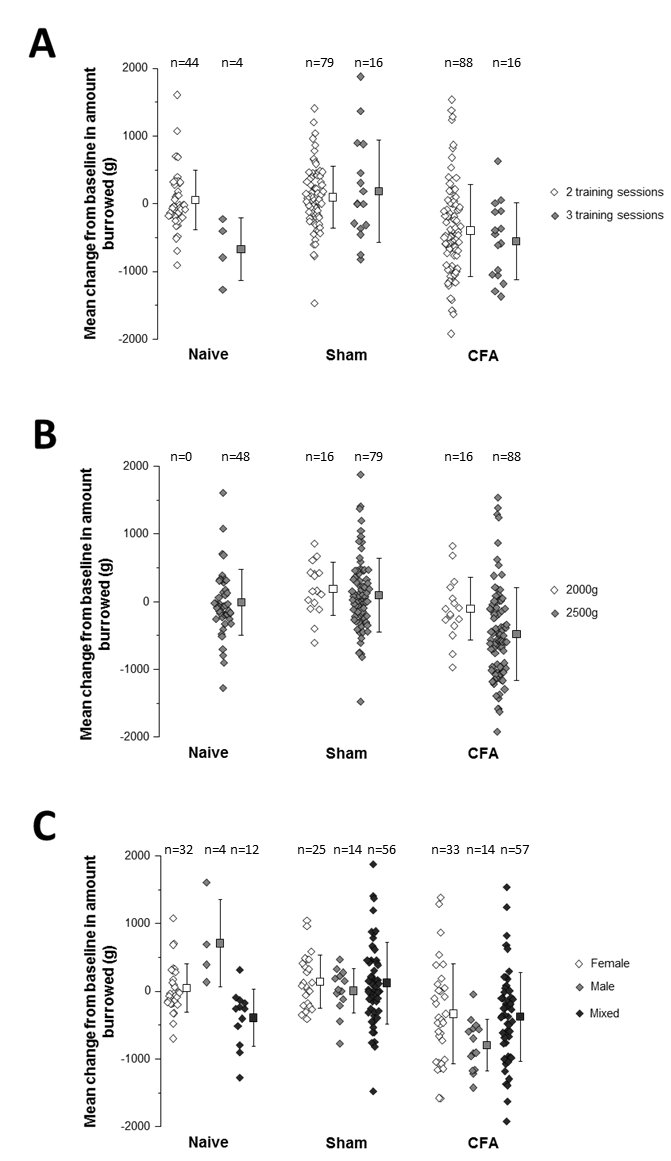 Suppl. 4: Burrowing performance 24 hrs following CFA injections in subgroups factoring in protocol variations (total population)  Burrowing dependent on number of training sessionsBurrowing dependent on substrate providedBurrowing dependent on gender of experimenterData shown as single values (diamonds) and mean (square) with 95% CI (whiskers). 